ЧАСТНОЕ ОБЩЕОБРАЗОВАТЕЛЬНОЕ УЧРЕЖДЕНИЕСРЕДНЯЯ ОБЩЕОБРАЗОВАТЕЛЬНАЯ ШКОЛА «ЭДЕЛЬВЕЙС» (ЧОУ СОШ «Эдельвейс»)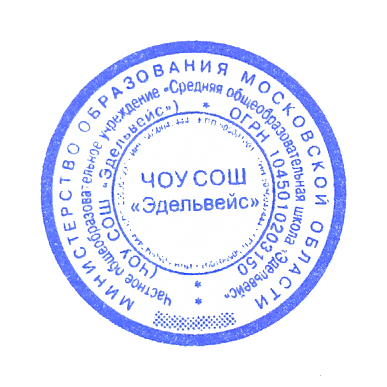 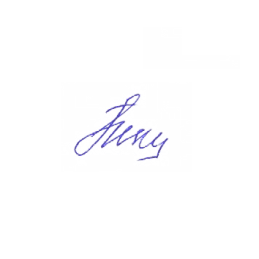 Утверждаю			ПринятоДиректор ЧОУ СОШ "Эдельвейс"		на заседании Н.И. Прокопюк			Педагогического совета(приказ №2-1 от 31.08.2020г.)	 	(протокол  №1 от 31.08.2020г.)Рабочая программапо биологии(базовый уровень)10 классаСоставительАртюхин С. В.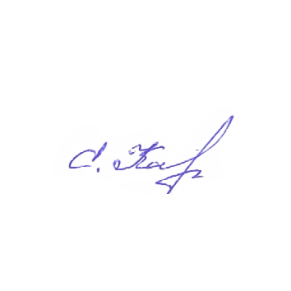 Согласовано:руководитель МО учителейестественно-математического циклаЕ. К. Карандашева 2020-2021 учебный годПояснительная записка        Рабочая программа по биологии для  10  класса составлена в соответствии с:-Основной образовательной программой среднего общего образования ЧОУ СОШ «Эдельвейс» Учебным планом ЧОУ СОШ «Эдельвейс» на 2020-2021 уч. годБИОЛОГИЯ. Рабочими программами. Предметная линия учебников «ЛИНИЯ ЖИЗНИ» 10-11 классы. Москва «Просвещение» 2011УМКА.А. Каменский, Е.А. Криксунов В.В. Пасечник. Биология. Общая биология. 10-11 классы.«Дрофа», 2015.Учебный план отводит на образовательное изучение биологии в 10-ом классе 1 час в неделю, 34 часа в год.Ученик получит возможность:- пользоваться научными методами для распознания биологических проблем; давать научное объяснение биологическим фактам, процессам, явлениям, закономерностям, их роли в жизни организмов и человека; проводить наблюдения за живыми объектами, собственным организмом; описывать биологические объекты, процессы и явления; ставить несложные биологические эксперименты и интерпретировать их результаты.-владеть системой биологических знаний – понятиями, закономерностями, законами, теориями, имеющими важное общеобразовательное и познавательное значение; сведениями по истории становления биологии как науки.-использовать научно-популярную литературу по биологии, справочные материалы (на бумажных и электронных носителях), ресурсы Интернета при выполнении учебных задач.осознанно использовать знания основных правил поведения в природе и основ здорового образа жизни в быту;выбирать целевые и смысловые установки в своих действиях и поступках по отношению к живой природе, здоровью своему и окружающих; ориентироваться в системе познавательных ценностей – воспринимать информацию биологического содержания в научно-популярной литературе, средствах массовой информации и Интернет-ресурсах, критически оценивать полученную информацию, анализируя ее содержание и данные об источнике информации;создавать собственные письменные и устные сообщения о биологических явлениях и процессах на основе нескольких источников информации, сопровождать выступление презентацией, учитывая особенности аудитории сверстников.Ученик научиться:  - общим приемам: оказания первой помощи; рациональной организации труда и отдыха; выращивания и размножения культурных растений и домашних животных, ухода за ними; проведения наблюдений за состоянием собственного организма; правила работы в кабинете биологии, с биологическими приборами и инструментами. - Как аргументировать основные правила поведения в природе; анализировать и оценивать последствия деятельности человека в природе; -Как соблюдать правила работы в кабинете биологии.-как анализировать и оценивать целевые и смысловые установки в своих действиях и поступках по отношению к здоровью своему и окружающих, последствия влияния факторов риска на здоровье человека;-как находить информацию по вопросам общей биологии в научно-популярной литературе, специализированных биологических словарях, справочниках, Интернет ресурсах, анализировать и оценивать ее, переводить из одной формы в другую;-как ориентироваться в системе моральных норм и ценностей по отношению к объектам живой природы, собственному здоровью и здоровью других людей (признание высокой ценности жизни во всех ее проявлениях, экологическое сознание, эмоционально-ценностное отношение к объектам живой природы);-как создавать собственные письменные и устные сообщения о современных проблемах в области биологии и охраны окружающей среды на основе нескольких источников информации, сопровождать выступление презентацией, учитывая особенности аудитории сверстников;-как работать в группе сверстников при решении познавательных задач связанных с теоретическими и практическими проблемами в области молекулярной биологии, генетики, экологии, биотехнологии, медицины и охраны окружающей среды, планировать совместную деятельность, учитывать мнение окружающих и адекватно оценивать собственный вклад в деятельность группы. -Как выделять существенные признаки биологических объектов (вида, экосистемы, биосферы) и процессов, характерных для сообществ живых организмов;-Как аргументировать, приводить доказательства необходимости защиты окружающей среды;-Как аргументировать, приводить доказательства зависимости здоровья человека от состояния окружающей среды;-Как осуществлять классификацию биологических объектов на основе определения их принадлежности к определенной систематической группе; -Как раскрывать роль биологии в практической деятельности людей; роль биологических объектов в природе и жизни человека; значение биологического разнообразия для сохранения биосферы;-Как объяснять общность происхождения и эволюции организмов на основе сопоставления особенностей их строения и функционирования;-Как объяснять механизмы наследственности и изменчивости, возникновения приспособленности, процесс видообразования;-Как различать по внешнему виду, схемам и описаниям реальные биологические объекты или их изображения, выявляя отличительные признаки биологических объектов;-Как сравнивать биологические объекты, процессы; делать выводы и умозаключения на основе сравнения; -Как устанавливать взаимосвязи между особенностями строения и функциями органов и систем органов;-Как использовать методы биологической науки: наблюдать и описывать биологические объекты и процессы; ставить биологические эксперименты и объяснять их результаты; -Как знать и аргументировать основные правила поведения в природе; анализировать и оценивать последствия деятельности человека в природе; -Как описывать и использовать приемы выращивания и размножения культурных растений и домашних животных, ухода за ними в агроценозах;-Как находить в учебной, научно-популярной литературе, Интернет-ресурсах информацию о живой природе, оформлять ее в виде письменных сообщений, докладов, рефератов;-Как понимать экологические проблемы, возникающие в условиях нерационального природопользования, и пути решения этих проблем;-Как анализировать и оценивать целевые и смысловые установки в своих действиях и поступках по отношению к здоровью своему и окружающих, последствия влияния факторов риска на здоровье человека;-Как находить информацию по вопросам общей биологии в научно-популярной литературе, специализированных биологических словарях, справочниках, Интернет ресурсах, анализировать и оценивать ее, переводить из одной формы в другую;-Как ориентироваться в системе моральных норм и ценностей по отношению к объектам живой природы, собственному здоровью и здоровью других людей (признание высокой ценности жизни во всех ее проявлениях, экологическое сознание, эмоционально-ценностное отношение к объектам живой природы);-Как создавать собственные письменные и устные сообщения о современных проблемах в области биологии и охраны окружающей среды на основе нескольких источников информации, сопровождать выступление презентацией, учитывая особенности аудитории сверстников;-Как работать в группе сверстников при решении познавательных задач связанных с теоретическими и практическими проблемами в области молекулярной биологии, генетики, экологии, биотехнологии, медицины и охраны окружающей среды, планировать совместную деятельность, учитывать мнение окружающих и адекватно оценивать собственный вклад в деятельность группы. СОДЕРЖАНИЕ ПРЕДМЕТАБиология 10 классВведение(2ч.)Объект изучения биологии – живая природа. Отличительные признаки живой природы: уровневая организация и эволюция. Основные уровни организации живой природы. Роль биологических теорий, идей, гипотез в формировании современной естественнонаучной картины мира. Методы познания живой природы.Основы цитологии (16ч.)Развитие знаний о клетке (Р.Гук, Р.Вирхов, К.Бэр, М.Шлейден и Т.Шванн). Клеточная теория. Роль клеточной теории в становлении современной естественно-научной картины мира.Химический состав клетки. Роль неорганических и органических веществ в клетке и организме человекаСтроение клетки. Основные части и органоиды клетки, их функции; доядерные иядерные клетки. Строение и функции хромосом. Вирусы - неклеточные формы.ДНК - носитель наследственной информации. Значение постоянства числа иформы хромосом в клетках. Ген. Генетический код. Обмен веществ ипревращения энергии – свойства живых организмов.Размножение и индивидуальное развитие( 7ч.)Деление клетки – основа роста, развития и размножения организмов. Митоз. Мейоз. Половое и бесполое размножение. Оплодотворение, его значение.Индивидуальное развитие организма (онтогенез). Причины нарушений развития организмов. Индивидуальное развитие человека. Репродуктивное здоровье.Организм – единое целое. Последствия влияния алкоголя, никотина, наркотических веществ на развитие зародыша человека.Основы генетики (8ч.)Наследственность и изменчивость – свойства организмов. Генетика – наука о закономерностях наследственности и изменчивости. Г.Мендель – основоположник генетики. Генетическая терминология и символика. Закономерности наследования, установленные Г.Менделем. Хромосомная теория наследственности. Современные представления о гене и геноме. Составление простейших схем скрещивания и решение элементарных генетических задач. Наследственная и ненаследственная изменчивость. Влияние мутагенов на организм человекаГенетика человека (2ч.)Методы исследования генетики человека. Генетика и здоровье. Значение генетики для медицины. Наследственные болезни человека, их причины и профилактика.ТЕМАТИЧЕСКОЕ ПЛАНИРОВАНИЕ№Тема урокаКоличествочасовВведение3 ч.1Краткая история развития биологии. Объект изучения биологии - живая природа. Отличительные признаки живой природы: уровневая организация и эволюция. Инструктаж по правилам техники безопасности в кабинете12Методы исследования в биологии. Методы познания живой природы. Сущность жизни свойства живого. Роль биологических теорий, идей, гипотез в формировании современной естественнонаучной картины мира13Уровни организации живой материи. Основные уровни организации живой природы.1Глава 1 . Клетка164Методы цитологии. Клеточная теория. Особенности химического состава клетки. Вода. Минеральные вещества. Развитие знаний о клетке (Р.Гук, Р.Вирхов, К.Бэр, М.Шлейден и Т.Шванн) . Клеточная теория. Роль клеточной теории в становлении современной естественнонаучной картины мира. Химический состав клетки. Роль неорганических и органических веществ в клетке и организме человека.15Углеводы и их роль в жизнедеятельности клетки. Липиды и их роль в жизнедеятельности клетки.16Строение и функции белков17Нуклеиновые кислоты и их роль в жизнедеятельности клетки.18АТФ и другие органические соединения клетки19Строение клетки. Основные части и органоиды клетки, их функции; доядерные и ядерные клетки. Клеточная мембрана. Ядро. Цитоплазма. Клеточный центр. Рибосома. Строение и функции хромосом. ДНК - носитель наследственной информации. Значение постоянства числа и формы хромосом в клетках. Ген. Генетический код.110Строение клетки. Эндоплазматическая сеть. Комплекс Гольджи. Лизосомы. Клеточные включения. Митохондрии. Пластиды. Органоиды движения.111Сходства и различия в строении прокариотических и эукариотических клеток. Сходства и различия в строении клеток растений, животных и грибов. Наблюдение клеток растений и животных под микроскопом на готовых микропрепаратах и их описание; сравнение строения клеток растений и животных; приготовление и описание микропрепаратов клеток растений112Неклеточные формы жизни. Вирусы и бактериофаги.113Обмен веществ и энергии в клетке. Энергетический обмен в клетке. Обмен веществ и превращения энергии - свойства живых организмов114Питание клетки. Автотрофное питание. Фотосинтез. Хемосинтез.115Генетический код. Транскрипция. Синтез белков в клетке.116Регуляция транскрипции и трансляции в клетке и организме. Генетический код.117Жизненный цикл клетки. Митоз. Амитоз. Деление клетки - основа роста, развития и размножения организмов.118Мейоз.119Обобщение и повторение по теме « Клетка»1Глава 2. Размножение и индивидуальное развитие организмов.620Формы размножения организмов. Бесполое размножение организмов. Организм - единое целое.Многообразие организмов.121Формы размножения организмов. Половое размножение организмов.122Развитие половых клеток. Оплодотворение, егозначение. Искусственное оплодотворение у растений и животных.123Онтогенез-индивидуальное развитие организмов. Причины нарушений развития организмов. Индивидуальное развитие человека. Репродуктивное здоровье. Последствия влияния алкоголя, никотина, наркотических веществ на развитие зародыша человека.124Индивидуальное развитие организмов. Эмбриональный период. Постэмбриональный период.125Обобщение и повторение по теме: « Индивидуальное развитие и размножение»1Глава 3. Основы генетики826История развития генетики. Гибридологический метод. Закономерности наследования. Моногибридное скрещивание. Наследственность и изменчивость - свойства организмов. Генетика - наука о закономерностях наследственности и изменчивости. Г.Мендель - основоположник генетики. Генетическая терминология и символика. Закономерности наследования, установленные Г.Менделем.127Множественные аллели. Анализирующее скрещивание. Составление простейших схем скрещивания; решение элементарных генетических задач.128Дигибридное скрещивание. Закон независимого наследования генов129Хромосомная теория наследственности. Сцепленное наследование. Цитоплазматическая наследственность. Современные представления о гене и геноме.130Взаимодействие неаллельных генов. Цитоплазматическая наследственность. Генетическое определение пола131Изменчивость. Наследственная и ненаследственная изменчивость.132Виды мутаций. Причины мутаций. Соматические и генеративные мутации. Влияние мутагенов на организм человека. Значение генетики для медицины и селекции. Наследственные болезни человека, их причины и профилактика. Источников мутагенов в окружающей среде (косвенно) и оценка возможных последствий их влияния на собственный организм;133Обобщение и повторение по теме: «Основы генетики»1Глава 4. Генетика человека.134Методы исследования генетики человека. Генетика и здоровье. Проблемы генетической безопасности.1